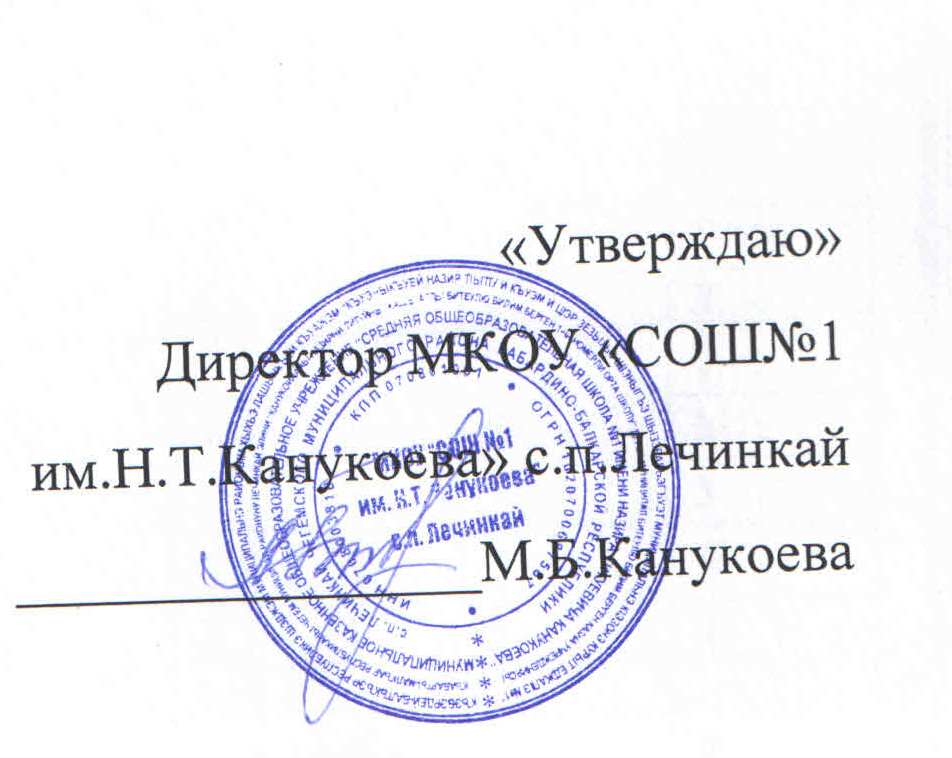 Меню на «_24_» __11__2021г.(школа 7-11 лет)Завтрак Наименование блюдавыходЭнергетическая ценность, ккалЗавтрак Салат из белокачанной капусты с помидорами и огурцами100123,00Завтрак Курица отварная80123,80Завтрак Картофельное пюре150139,40Завтрак Компот из смеси из сухофруктов20093,20Завтрак Хлеб пшеничный3070,50Завтрак Хлеб ржаной2034,20